Excelentíssimos,Quando Partem as Andorinhas é um dos filmes que constituem a trilogia de curtas-metragens portadoras das minhas vivências e experiências enquanto transmontano. E é o primeiro a ser filmado.É necessário referir que as ideias surgiram da necessidade de espelhar, através do cinema, personagens e vidas onde me identificasse. Uma urgência que viu necessária a partilha do privado de modo a suscitar ou potenciar um bem maior: a desconstrução de um cliché, de uma representação tida por única.Não pretendo, de maneira alguma, invalidar nenhuma outra representação, antes pelo contrário, reforço que todas são legítimas. Trás-os-Montes é tudo o que se tem filmado sobre ele e mais. Interesso-me por esse mais, seja pela forma de personagens, pelas estórias ou pela maneira de filmar. Atrevo-me e permito-me, para que a feitura do projeto seja verdadeira e honesta, lavrar o terreno emocionalmente e expor o caráter pessoal e autobiográfico do mesmo.Fazer cinema é, sempre, um desafio! Se o desafio se mostra difícil, é indispensável recorrer ao que nos motiva para podermos continuar. Sendo assim, esta é a estória que quero contar. Esta é a voz que quero elevar. Este é o cinema que quero fazer.Obrigado, 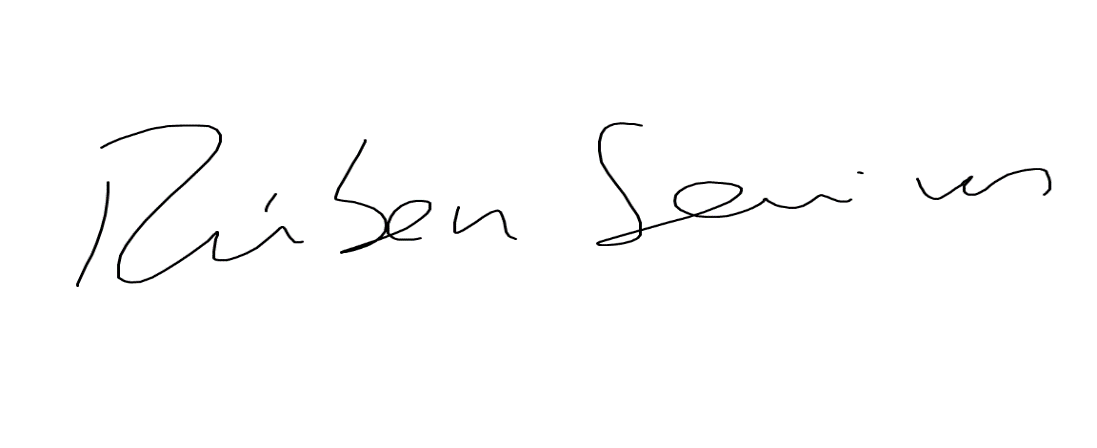 Rúben SevivasORÇAMENTO:APRESENTAÇÂO: 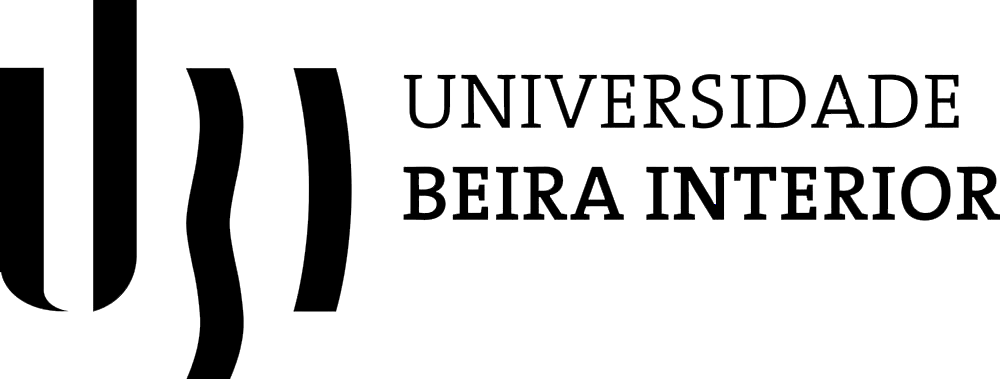 PRODUÇÃO: 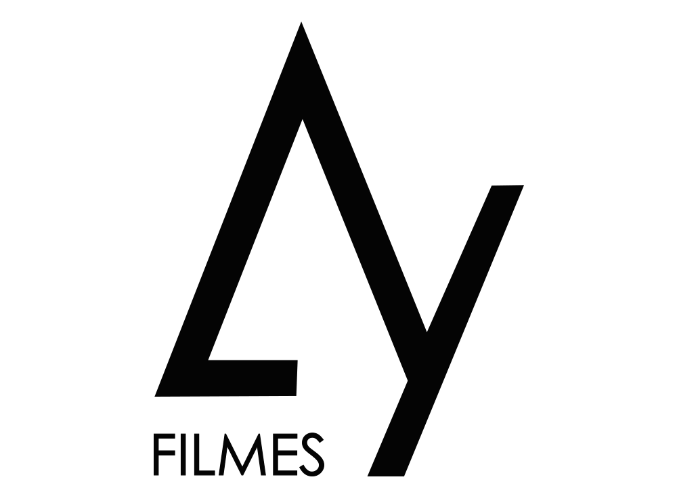 Alimentação990 €Estadias245 €Viagens784 €Atores420 €Direção de Arte500 €Divulgação e Festivais250 €TOTAL3 189 €